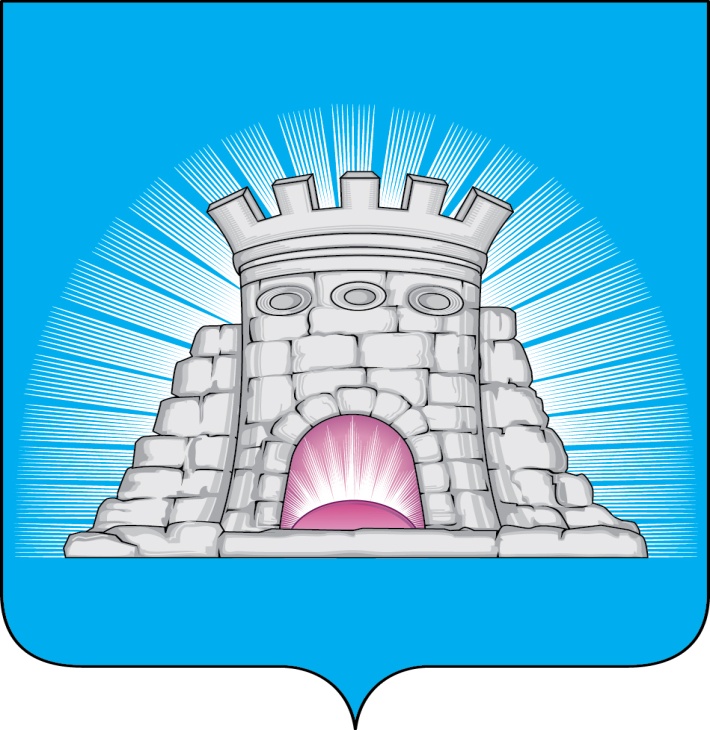 П О С Т А Н О В Л Е Н И Е24.03.2023           №  438/3г.Зарайск                      О внесении изменений в постановление главы городского                      округа Зарайск Московской области от 02.12.2022 № 2152/12                     «Об утверждении Положения о порядке предоставления                      платных услуг муниципальными учреждениями социальной                      сферы, расположенными на территории городского округа                      Зарайск Московской области»       В соответствии с Федеральным законом от 06.10.2003 № 131-ФЗ «Об общих принципах организации местного самоуправления в Российской Федерации», Федеральным законом от 12.01.1996 № 7-ФЗ «О некоммерческих организациях», учитывая письмо муниципального бюджетного учреждения дополнительного образования «Детско-юношеская спортивная школа» от 06.03.2023 №ДЮСШЗрск2-141141                                             П О С Т А Н О В Л Я Ю:       1. Внести изменения в постановление главы городского округа Зарайск Московской области от 02.12.2022 № 2152/12  «Об утверждении  Положения о порядке предоставления платных услуг муниципальными учреждениями социальной сферы, расположенными на территории городского округа Зарайск  Московской области» (далее-Положение), изложив приложение 2  Перечень платных услуг, оказываемых муниципальными образовательными учреждениями, расположенными на территории городского округа Зарайск» к постановлению  в новой редакции (прилагается).       2. Настоящее постановление вступает в силу с 01 апреля 2023 года.       3. Службе по взаимодействию со СМИ администрации городского округа Зарайск разместить настоящее постановление на официальном сайте администрации городского округа Зарайск Московской области в информационно-телекоммуникационной сети Интернет.Глава городского округа Зарайск     В.А. ПетрущенкоВерно:Начальник службы делопроизводства   Л.Б. Ивлева                24.03.2023                                                                                                                                        010823Послано: в дело, Мешкову А.Н., Гулькиной Р.Д., УО, ФУ, ОЭиИ, МКУ «ЦБУ                       ГОЗ»,  юридический отдел, прокуратуре, Соколова А.В. 66-2-63-23